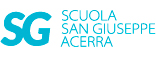 Attività prevista per: mercoledì 3 giugnoClasse primaSpagnolo: ASCOLTA:frutas: https://youtu.be/4_ThzeRV334A comer: https://youtu.be/g_aWb2C4n6o